AKTIVNOSTI BREZ RAČUNALNIKAPri uri smo se pogovarjali o tem, kaj je diagram poteka in kako ga narišemo. Pripravili smo algoritem za peko palačink1. Dodaj jajca, moko, mleko, vodo, pecilni prašek, sol …2. Zmešaj3. Dodaj olje na ponev4. Vlij maso v ponev5. Peci6. Imaš dovolj? Da, Ne Kaj narediš v primeru če DA kaj v primeru če NEIz danih elementov v prilogi poskusi sestaviti diagram poteka za peko palačink. Dane elemente najprej izreži in jih nato nalepi v zvezek v primernem zaporedju. V vsak konstrukt tudi napiši na kaj se nanaša. Puščice poteka nariši s svinčnikom. (lahko uporabiš tudi manj konstruktov)ALGORITEM V KEMIJIZapiši korake za algoritem za izračun množine snovi nekega elementa ali spojine. Odgovori na spodnja vprašanja (Lahko uporabiš tudi manj zaporednih točk)1.2.3.4.5.6.7.8.Kaj je algoritem?Zakaj potrebujemo algoritem?Ali lahko program deluje brez, da bi najprej pripravil algoritem in če zakaj je temu tako?Izračunaj množino molekule glukoze (C6H12O6).NAČRTOVANJE MOLEKULE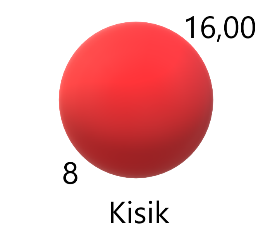 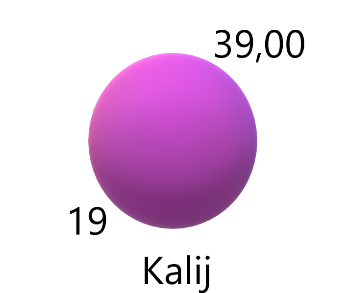 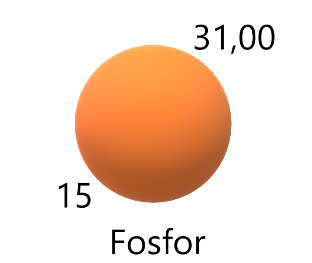 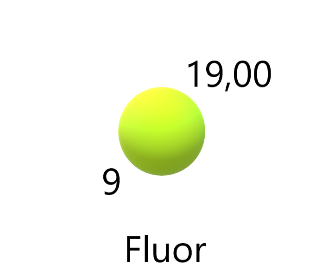 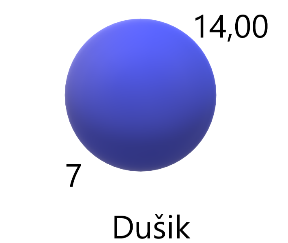 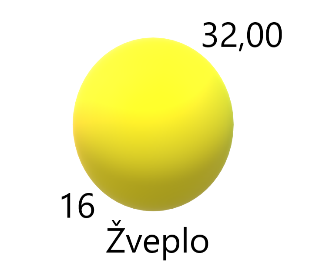 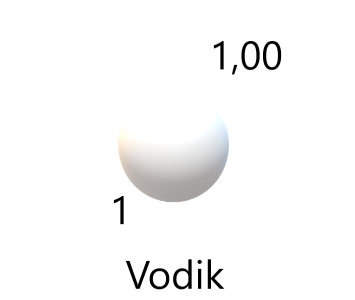 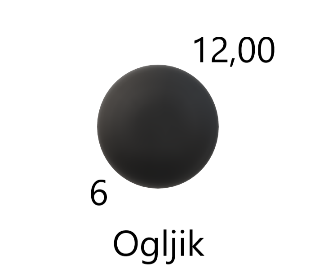 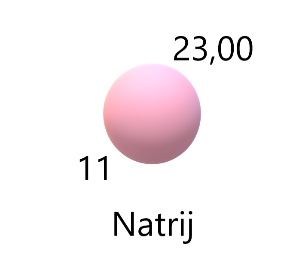 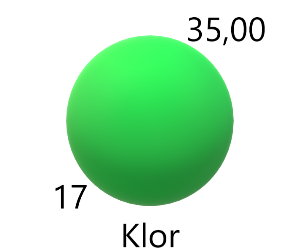 Iz danih elementov izpiši formule zapisanih spojin in zapiši algoritem, ki si ga uporabil pri pripravi le teh.Voda, amonijak, natrijev klorid, fosforjev triklorid, kalijev oksid, metan, vodikov sulfid, dušikov dioksid in žveplov heksafluorid.IIzračunaj molske mase vseh navedenih spojin.PRILOGA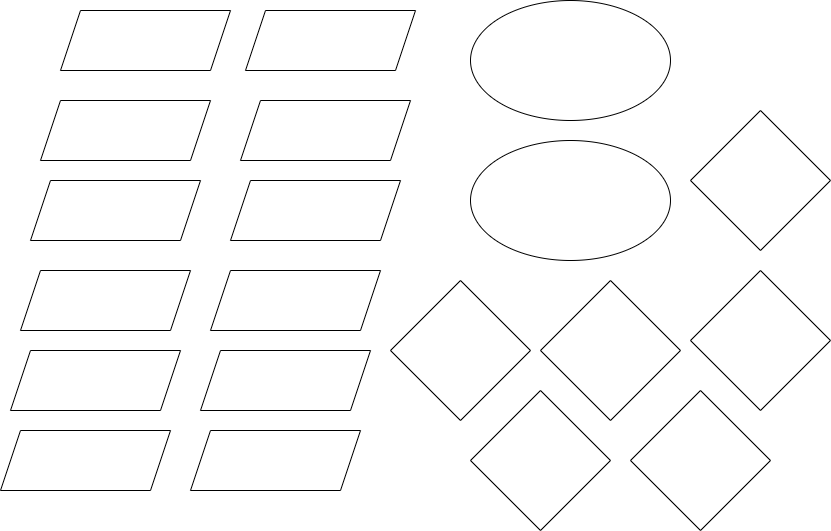 